به نام ایزد  دانا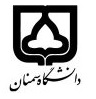                                               (آزمایشگاه رفتار حرکتی)                                            نسخه اولیه: 27/6/1400تاریخ به‌روز رسانی: 27/9/1400دانشکده  علوم انسانی                                                                                        نیمسال اول سال تحصیلی 1401-1400بودجه‌بندی درسمقطع: کارشناسی□ کارشناسی ارشد دکتری□مقطع: کارشناسی□ کارشناسی ارشد دکتری□مقطع: کارشناسی□ کارشناسی ارشد دکتری□تعداد واحد: عملی 2تعداد واحد: عملی 2فارسی: آزمایشگاه رفتار حرکتیفارسی: آزمایشگاه رفتار حرکتیفارسی: آزمایشگاه رفتار حرکتینام درسپیش‌نیاز: ---پیش‌نیاز: ---پیش‌نیاز: ---پیش‌نیاز: ---پیش‌نیاز: ---لاتین: Course title in Englishلاتین: Course title in Englishلاتین: Course title in Englishنام درسشماره تلفن دفتر کار: 33654114-023شماره تلفن دفتر کار: 33654114-023شماره تلفن دفتر کار: 33654114-023شماره تلفن دفتر کار: 33654114-023شماره تلفن دفتر کار: 33654114-023مدرس: بهروز گل محمدیمدرس: بهروز گل محمدیمدرس: بهروز گل محمدیمدرس: بهروز گل محمدیمنزلگاه اینترنتی: https://bgolmohammadi.profile.semnan.ac.irمنزلگاه اینترنتی: https://bgolmohammadi.profile.semnan.ac.irمنزلگاه اینترنتی: https://bgolmohammadi.profile.semnan.ac.irمنزلگاه اینترنتی: https://bgolmohammadi.profile.semnan.ac.irمنزلگاه اینترنتی: https://bgolmohammadi.profile.semnan.ac.irپست الکترونیکی:b_golmohammadi@semnan.ac.ir پست الکترونیکی:b_golmohammadi@semnan.ac.ir پست الکترونیکی:b_golmohammadi@semnan.ac.ir پست الکترونیکی:b_golmohammadi@semnan.ac.ir برنامه تدریس در هفته: ‌روز شنبه (ساعت 10 تا 12) در سامانه اميدبرنامه تدریس در هفته: ‌روز شنبه (ساعت 10 تا 12) در سامانه اميدبرنامه تدریس در هفته: ‌روز شنبه (ساعت 10 تا 12) در سامانه اميدبرنامه تدریس در هفته: ‌روز شنبه (ساعت 10 تا 12) در سامانه اميدبرنامه تدریس در هفته: ‌روز شنبه (ساعت 10 تا 12) در سامانه اميدبرنامه تدریس در هفته: ‌روز شنبه (ساعت 10 تا 12) در سامانه اميدبرنامه تدریس در هفته: ‌روز شنبه (ساعت 10 تا 12) در سامانه اميدبرنامه تدریس در هفته: ‌روز شنبه (ساعت 10 تا 12) در سامانه اميدبرنامه تدریس در هفته: ‌روز شنبه (ساعت 10 تا 12) در سامانه اميداهداف درس: آشنایی با طرز کار ابزارهای معتبر اندازه گیری و پرسشنامه اختصاصی در حیطۀ رفتار حرکتی و پگونگی استفاده از آنها در تحقیقات مربوطهاهداف درس: آشنایی با طرز کار ابزارهای معتبر اندازه گیری و پرسشنامه اختصاصی در حیطۀ رفتار حرکتی و پگونگی استفاده از آنها در تحقیقات مربوطهاهداف درس: آشنایی با طرز کار ابزارهای معتبر اندازه گیری و پرسشنامه اختصاصی در حیطۀ رفتار حرکتی و پگونگی استفاده از آنها در تحقیقات مربوطهاهداف درس: آشنایی با طرز کار ابزارهای معتبر اندازه گیری و پرسشنامه اختصاصی در حیطۀ رفتار حرکتی و پگونگی استفاده از آنها در تحقیقات مربوطهاهداف درس: آشنایی با طرز کار ابزارهای معتبر اندازه گیری و پرسشنامه اختصاصی در حیطۀ رفتار حرکتی و پگونگی استفاده از آنها در تحقیقات مربوطهاهداف درس: آشنایی با طرز کار ابزارهای معتبر اندازه گیری و پرسشنامه اختصاصی در حیطۀ رفتار حرکتی و پگونگی استفاده از آنها در تحقیقات مربوطهاهداف درس: آشنایی با طرز کار ابزارهای معتبر اندازه گیری و پرسشنامه اختصاصی در حیطۀ رفتار حرکتی و پگونگی استفاده از آنها در تحقیقات مربوطهاهداف درس: آشنایی با طرز کار ابزارهای معتبر اندازه گیری و پرسشنامه اختصاصی در حیطۀ رفتار حرکتی و پگونگی استفاده از آنها در تحقیقات مربوطهاهداف درس: آشنایی با طرز کار ابزارهای معتبر اندازه گیری و پرسشنامه اختصاصی در حیطۀ رفتار حرکتی و پگونگی استفاده از آنها در تحقیقات مربوطهروش ارائه درس:استفاده از نرم افزار و پرسشنامهروش ارائه درس:استفاده از نرم افزار و پرسشنامهروش ارائه درس:استفاده از نرم افزار و پرسشنامهروش ارائه درس:استفاده از نرم افزار و پرسشنامهروش ارائه درس:استفاده از نرم افزار و پرسشنامهروش ارائه درس:استفاده از نرم افزار و پرسشنامهروش ارائه درس:استفاده از نرم افزار و پرسشنامهروش ارائه درس:استفاده از نرم افزار و پرسشنامهروش ارائه درس:استفاده از نرم افزار و پرسشنامهپایان ترمپایان ترممیان ترممیان ترممیان ترمنحوه ارزشیابینحوه ارزشیابی6060202020درصد نمرهدرصد نمرهقوانین درسقوانین درسنمازی زاده ، مهدی؛ سهرابی، مهدی؛ لطفی، غلامرضا؛ صابری، علیرضا، (1381)، راهنمای آزمایشگاهی نظریه و کاربرد یادگیری حرکتی، سازمان سمت، چاپ اول.نمازی زاده ، مهدی؛ سهرابی، مهدی؛ لطفی، غلامرضا؛ صابری، علیرضا، (1381)، راهنمای آزمایشگاهی نظریه و کاربرد یادگیری حرکتی، سازمان سمت، چاپ اول.نمازی زاده ، مهدی؛ سهرابی، مهدی؛ لطفی، غلامرضا؛ صابری، علیرضا، (1381)، راهنمای آزمایشگاهی نظریه و کاربرد یادگیری حرکتی، سازمان سمت، چاپ اول.نمازی زاده ، مهدی؛ سهرابی، مهدی؛ لطفی، غلامرضا؛ صابری، علیرضا، (1381)، راهنمای آزمایشگاهی نظریه و کاربرد یادگیری حرکتی، سازمان سمت، چاپ اول.نمازی زاده ، مهدی؛ سهرابی، مهدی؛ لطفی، غلامرضا؛ صابری، علیرضا، (1381)، راهنمای آزمایشگاهی نظریه و کاربرد یادگیری حرکتی، سازمان سمت، چاپ اول.نمازی زاده ، مهدی؛ سهرابی، مهدی؛ لطفی، غلامرضا؛ صابری، علیرضا، (1381)، راهنمای آزمایشگاهی نظریه و کاربرد یادگیری حرکتی، سازمان سمت، چاپ اول.نمازی زاده ، مهدی؛ سهرابی، مهدی؛ لطفی، غلامرضا؛ صابری، علیرضا، (1381)، راهنمای آزمایشگاهی نظریه و کاربرد یادگیری حرکتی، سازمان سمت، چاپ اول.منابع و مآخذ درسمنابع و مآخذ درسنیمسال اولنیمسال اولنیمسال اولنیمسال اولنیمسال اولنیمسال اولنیمسال اولنيم‌سال‌هاي ارائه درسنيم‌سال‌هاي ارائه درسشماره هفته آموزشیمبحثتوضیحات1شرح طرح درس اهداف درس، روش‌هاي ارائه درس،  روش‌های ارزشیابی درس، قوانین درس و منابع و مأخذ برای دانشجويان توضیح داده می‌شود2آشنایی با طرز کار و استفاده از نرم افزار زمان واکنش3آشنایی با طرز کار و استفاده از نرم افزار زمان بندی پیش بین انطباقی4آشنایی با طرز کار و استفاده از نرم افزار ادراک عمق5آشنایی با طرز کار و استفاده از نرم افزار دوره بی پاسخی روانشناختی6آشنایی با طرز کار و استفاده از نرم افزار زمان واکنش 8 کاناله7آشنایی با طرز کار و استفاده از نرم افزار ترکیب بدن8آشنایی با طرز کار و استفاده از ابزار اثر سایمون9آشنایی با طرز کار و استفاده از نرم افزار اثر استروپ10آشنایی با طرز کار و استفاده از نرم افزار حرکت ظاهری11آشنایی با طرز کار و استفاده از نرم افزار خطای ادراکی مولرلایر12آشنایی با طرز کار و استفاده از نرم افزار چستچوی استرنبرگ13آشنایی با طرز کار و استفاده از نرم افزار فراخنای حافظه14آشنایی با طرز کار و استفاده از نرم افزار چرخش ذهنی15آشنایی با طرز کار و استفاده از ابزار تست پله16آشنایی با طرز کار و استفاده از ابزار تعادل ایستا و پویا